Rotary Club of Carleton Place & Mississippi Mills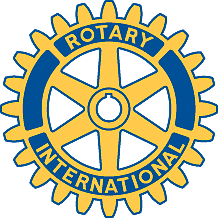            Bulletin: 9 Sept. 2005MEETING OF 6/09/05Subject to make-up information, attendance was 68.7%.  We missed Brian, Bernard, Brad, Sean, Stephen, Fraser and Kirk.  However, we warmly welcomed Ernie Rowe back to the fold. We also welcomed Bob’s guest Stanley Loach of, where else, Hillcrest Drive in Appleton.  Stan has expressed an interest in joining the Club.  Gordon updated us on the trail progress and reminded members of the clean-up effort Thursday evening and the scheduled “final” work effort Saturday at 10 am.  There are signs to install, rocks and culverts to move, fences to mend etc.  The various ways of supporting Katrina evacuees through Rotary were discussed including the sponsoring of a Yuk-Yuk show and dance, but the prevailing view was that the Club had enough on its plate at this time and decisions regarding monetary donations would be left to individual members.  The Secretary will attempt to contact the Rotary Club in Franklin, Tennessee to see if that Club is hosting any evacuees.President Brenda noted that the District Governor had enquired about our Rotary Foundation goal for the year.  Minutes will be searched and this matter will be discussed by the Executive Committee as will the question of having a Rose Sale this coming November.  This latter decision will be based on an assessment of how many members are prepared to get out and sell rather than working behind the scenes. Finally, Al Jones won the draw for the “hole-in-one free dinner award” and noted that it was the first “sporting” event he had ever won. CLUB ACTIVITIESWhile completing the trail is front and centre in all of our minds these days we mustn’t forget those stalwart souls who work the bingo every week and thereby make it possible for our Club to undertake our community projects.  They are truly putting service above self and should not only be thanked but also helped whenever possible. OTHER CLUB NEWSAttendance for the five meetings in August averaged 73.7%, assisted greatly by the perfect attendance record of eight members.  Hopefully we will see our membership get back up to 18 or 20 in the weeks to come.Remember the Saturday trail work detail.  We meet at 10:00 am at the Olde Barracks.  The “usual six” (plus a spouse) worked until dark Thursday night to finish the clean-up and we hope to see new faces on Saturday.